1.4. Охват целевых групп детей и молодёжи мероприятиями патриотической направленности в субъектах Российской ФедерацииКоличество представителей детей и молодежи, принимавших в 2016 г. участие в конкурсных мероприятиях гражданско-патриотической направленности в общей численности обучающихся общеобразовательных организаций (чел.)Количество представителей детей и молодежи, принимавших в 2016 г. участие в конкурсных мероприятиях гражданско-патриотической направленности в общей численности обучающихся профессиональных образовательных организаций(чел.)Количество представителей детей и молодежи, принимавших в 2016 г. участие в конкурсных мероприятиях гражданско-патриотической направленности в общей численности обучающихся образовательных организациях высшего образования (чел.)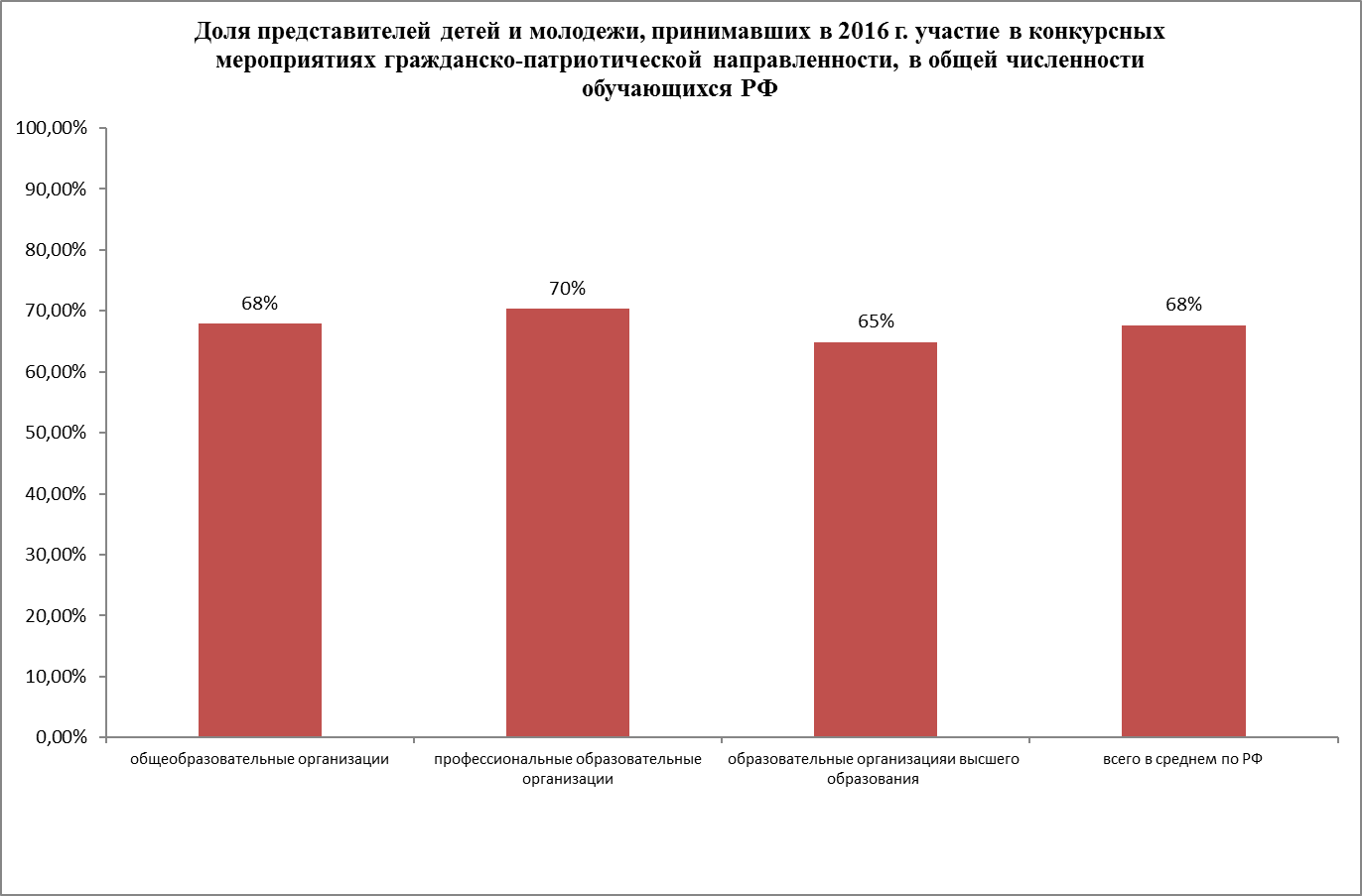 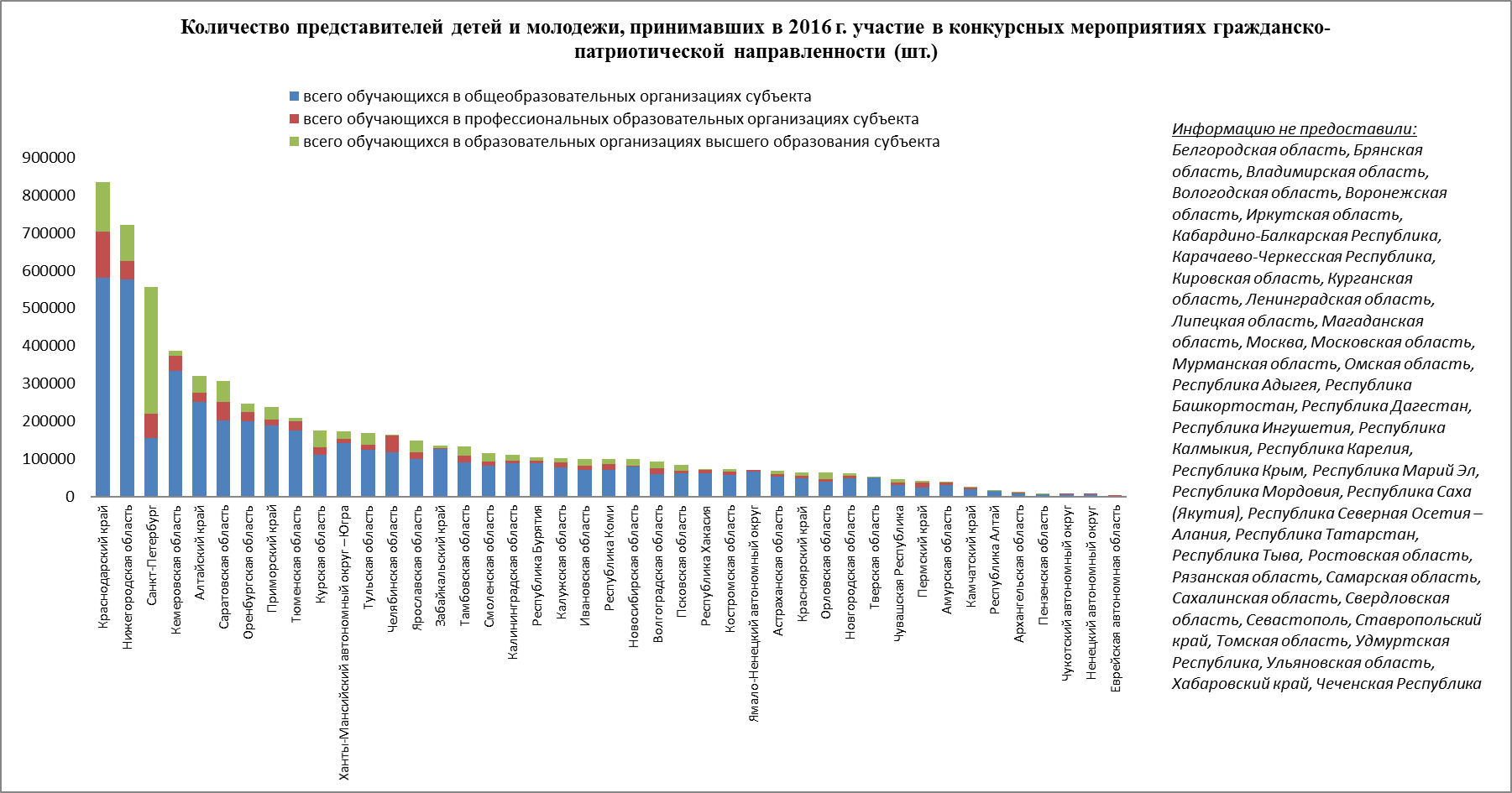 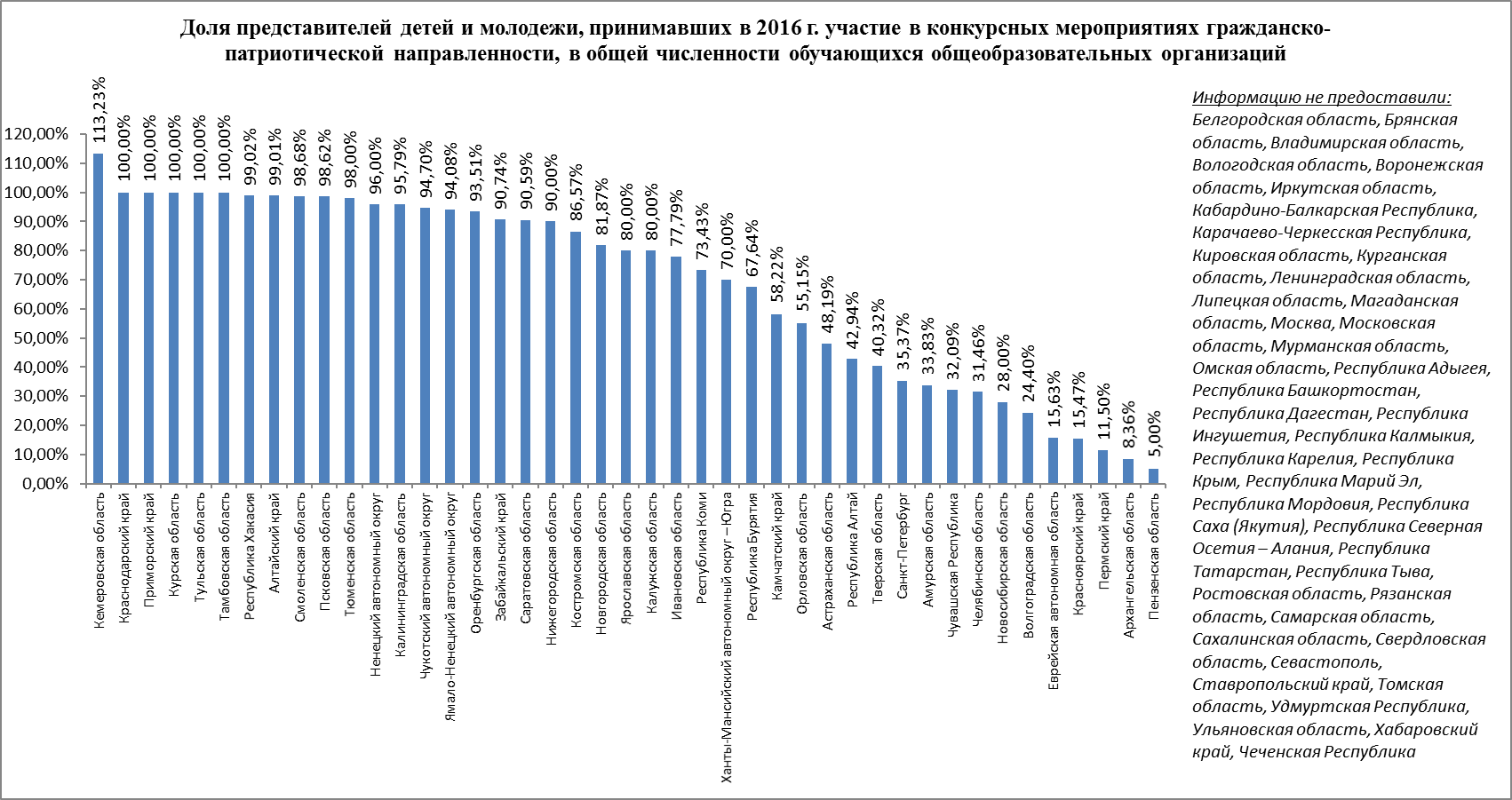 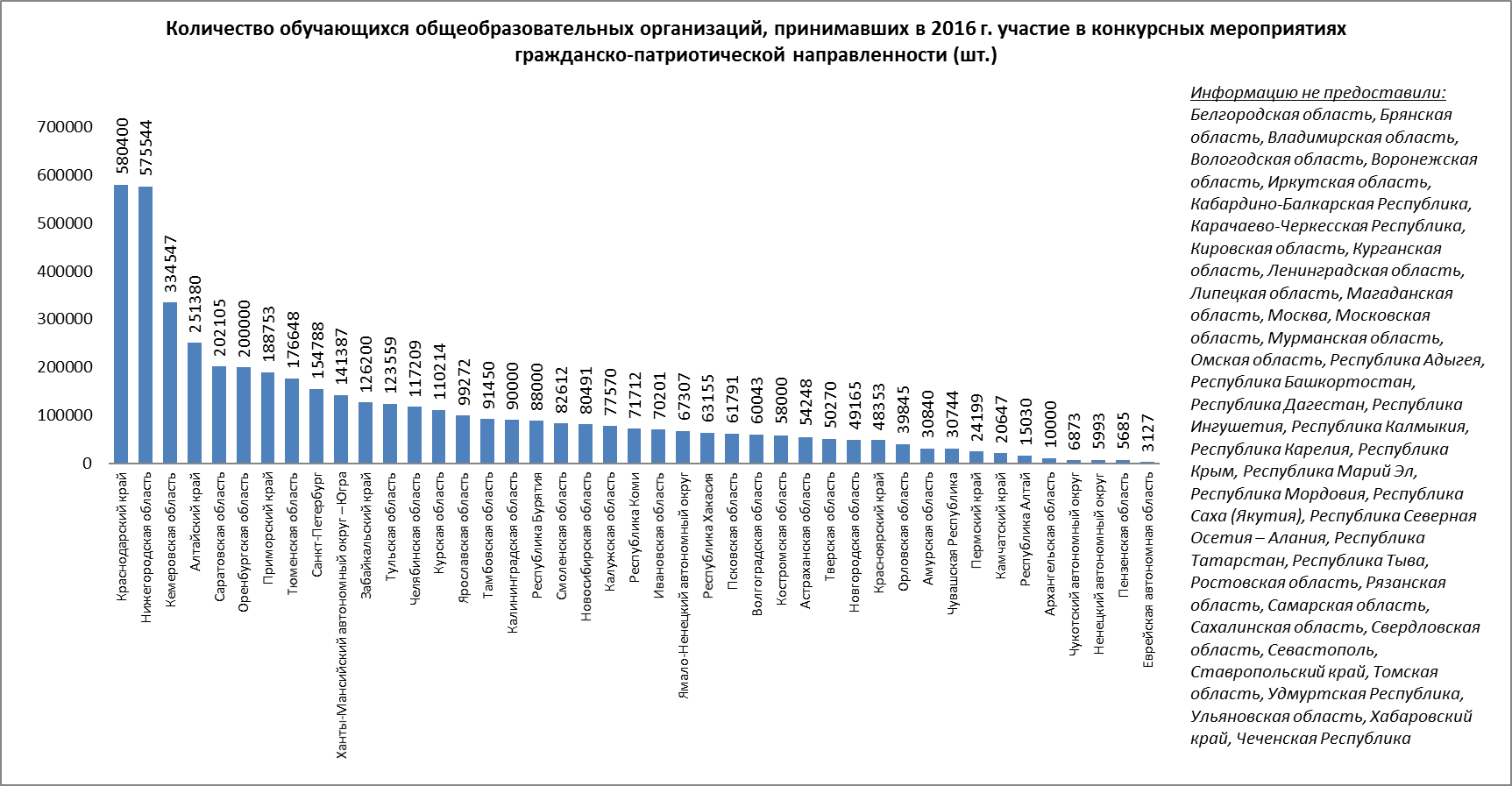 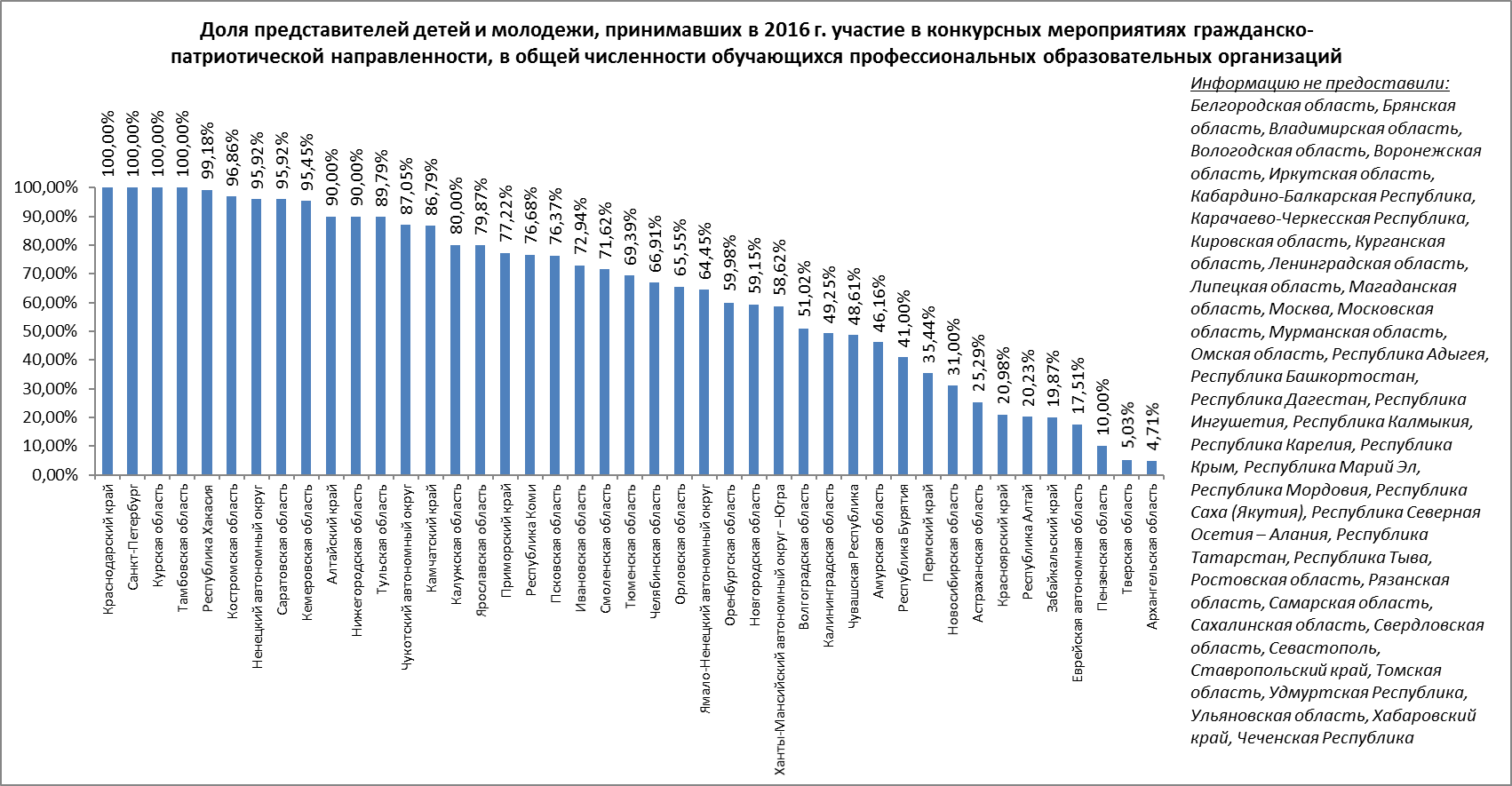 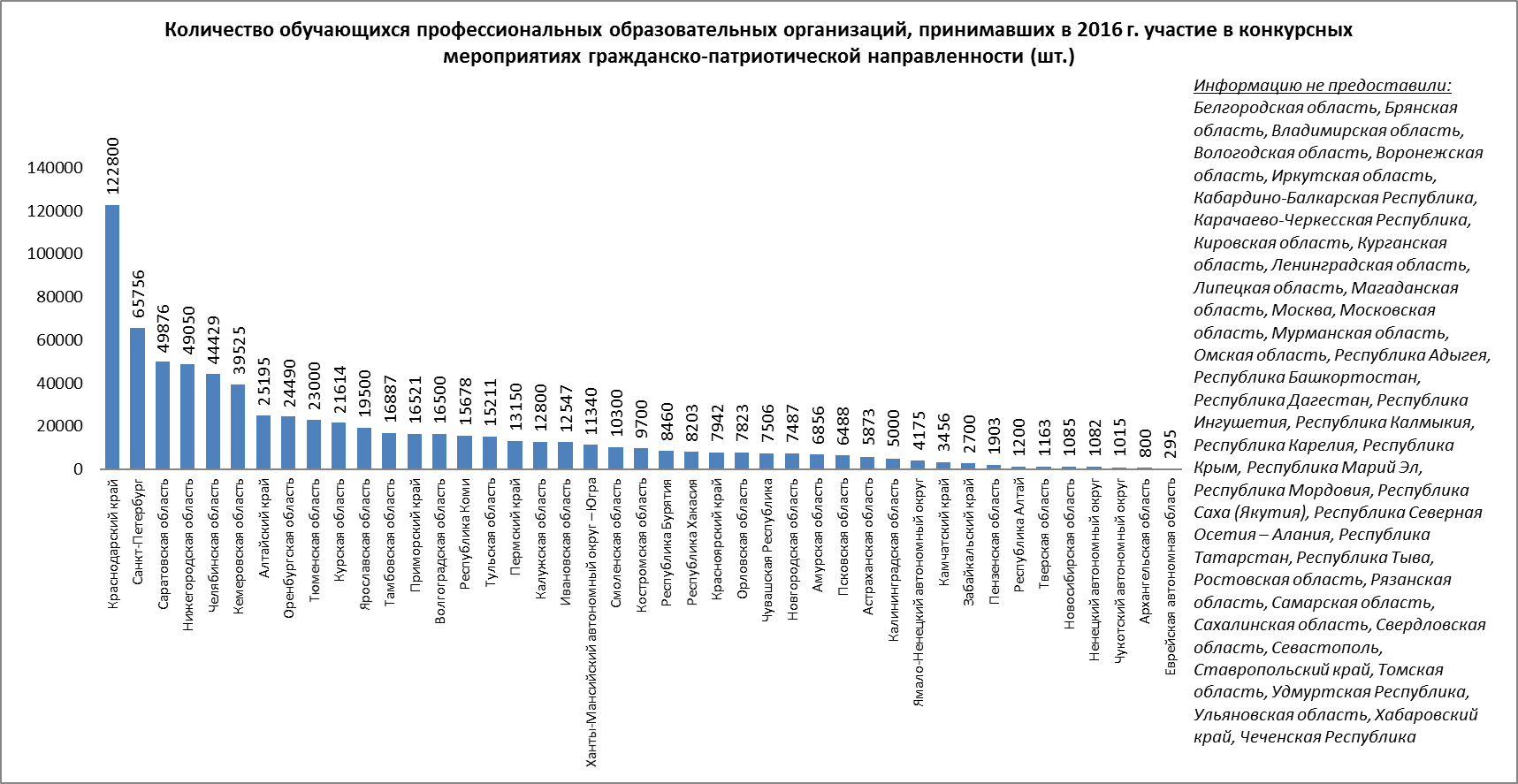 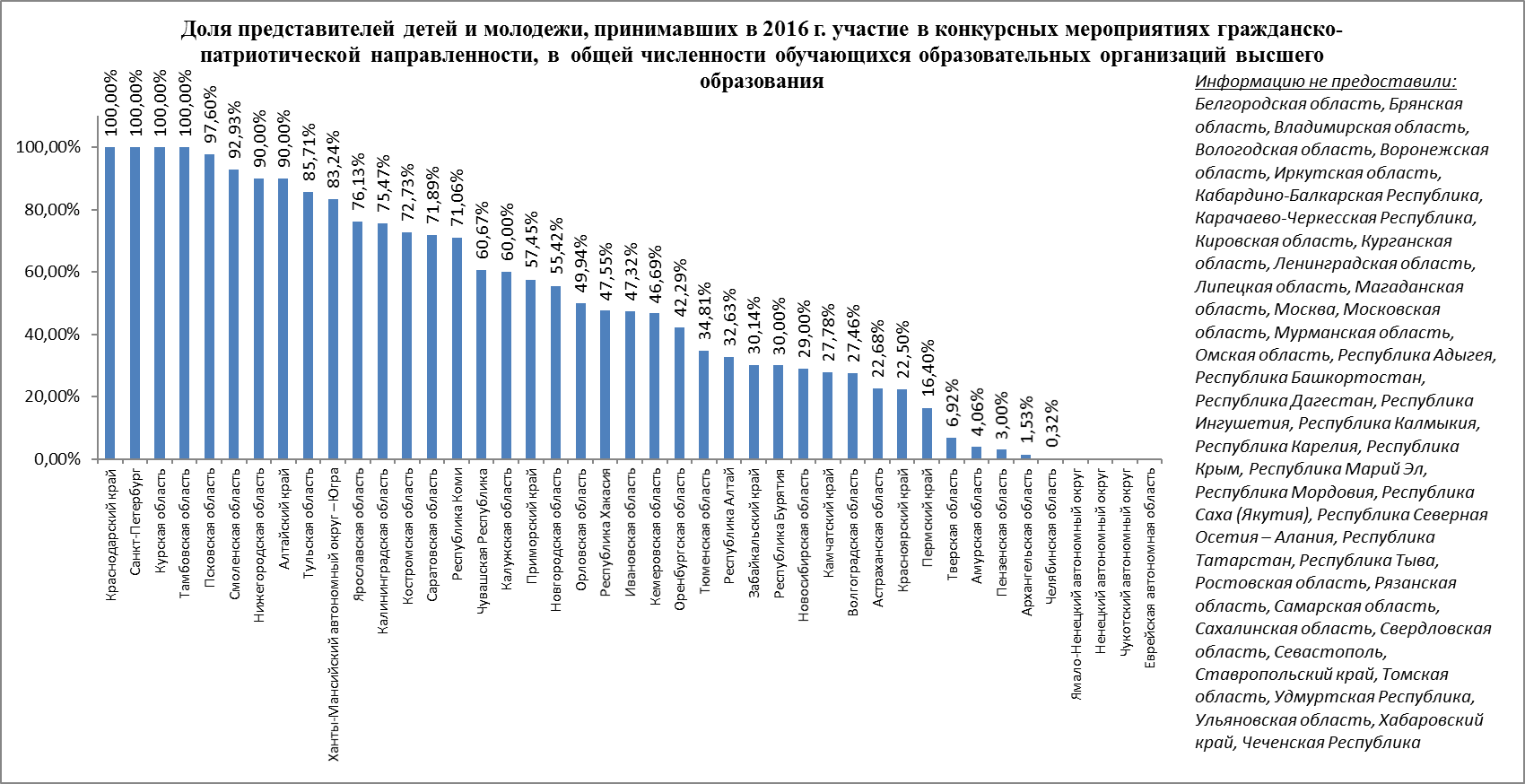 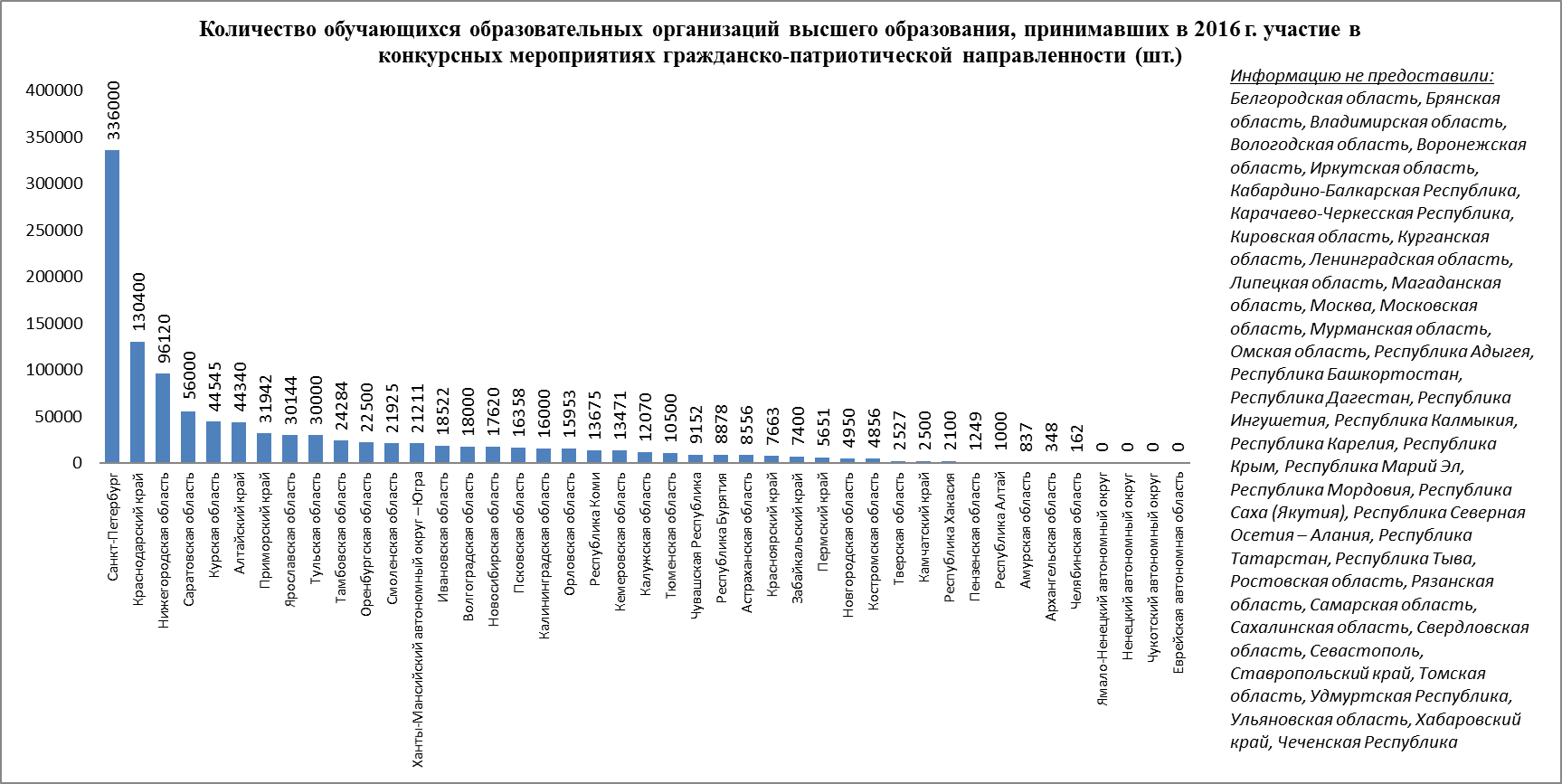 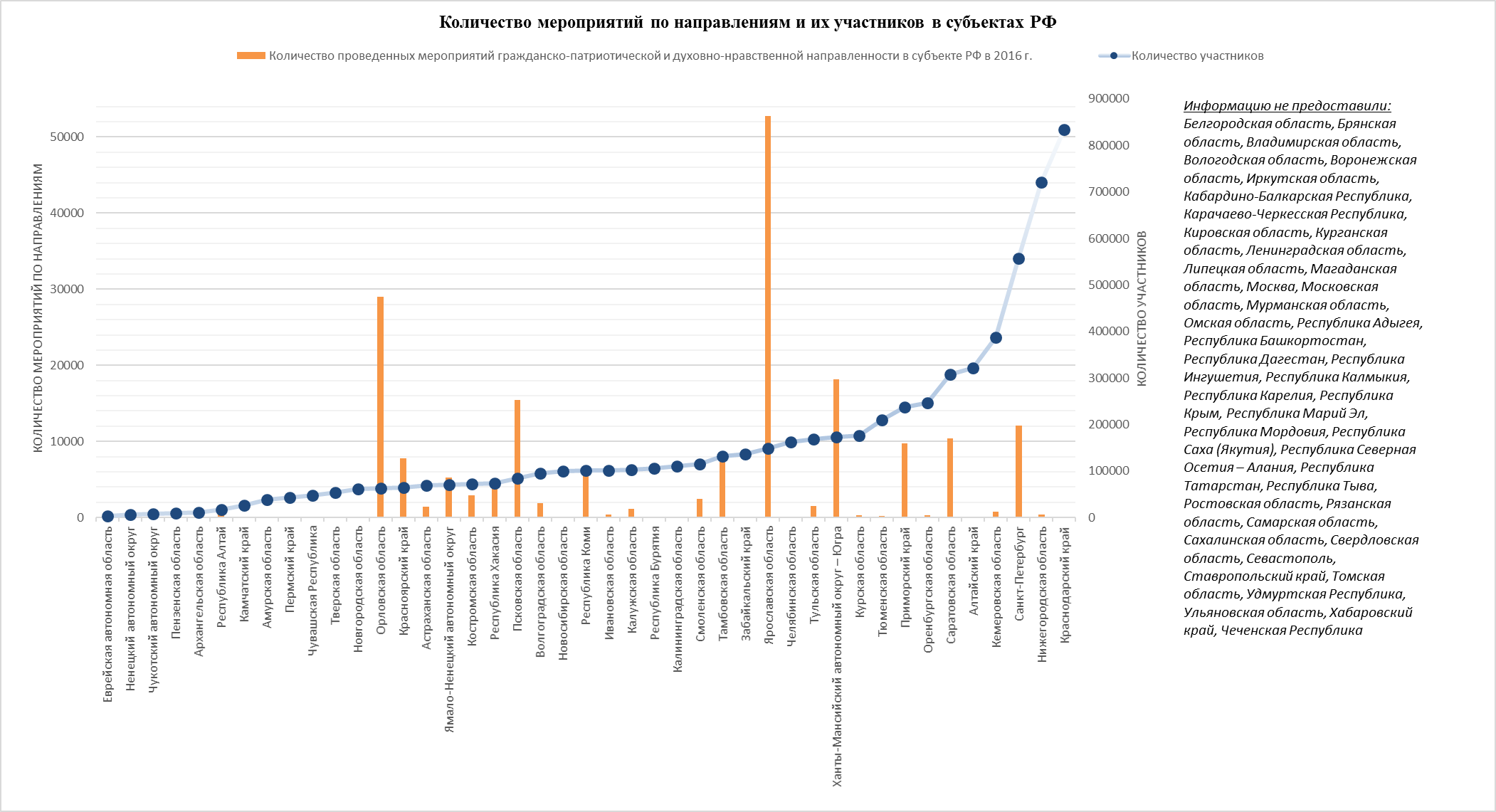 Субъект РФВсего обучающихся в общеобразовательных организациях субъектаИз них принимало участие в мероприятияхДоля участников от общей численности обучающихсяАлтайский край25390025138099,01%Амурская область911503084033,83%Архангельская область119565100008,36%Астраханская область1125725424848,19%Белгородская область---Брянская область---Владимирская область---Волгоградская область2460876004324,40%Вологодская область---Воронежская область---Еврейская автономная область20004312715,63%Забайкальский край13907812620090,74%Ивановская область902457020177,79%Иркутская область---Кабардино-Балкарская Республика---Калининградская область939529000095,79%Калужская область969647757080,00%Камчатский край354642064758,22%Карачаево-Черкесская Республика---Кемеровская область295465334547113,23%Кировская область---Костромская область670005800086,57%Краснодарский край580400580400100,00%Красноярский край3126494835315,47%Курганская область---Курская область110214110214100,00%Ленинградская область---Липецкая область---Магаданская область---Москва---Московская область---Мурманская область---Ненецкий автономный округ6243599396,00%Нижегородская область63949357554490,00%Новгородская область600494916581,87%Новосибирская область2874698049128,00%Омская область---Оренбургская область21387120000093,51%Орловская область722433984555,15%Пензенская область11368456855,00%Пермский край2105072419911,50%Приморский край188753188753100,00%Псковская область626586179198,62%Республика Адыгея---Республика Алтай350051503042,94%Республика Башкортостан---Республика Бурятия1300928800067,64%Республика Дагестан---Республика Ингушетия---Республика Калмыкия---Республика Карелия---Республика Коми976587171273,43%Республика Крым---Республика Марий Эл---Республика Мордовия---Республика Саха (Якутия)---Республика Северная Осетия – Алания---Республика Татарстан---Республика Тыва---Республика Хакасия637806315599,02%Ростовская область---Рязанская область---Самарская область---Санкт-Петербург43761915478835,37%Саратовская, область22309320210590,59%Сахалинская область---Свердловская область---Севастополь---Смоленская область837158261298,68%Ставропольский край---Тамбовская область9145091450100,00%Тверская область1246895027040,32%Томская область---Тульская область123559123559100,00%Тюменская область18025417664898,00%Удмуртская Республика---Ульяновская область---Хабаровский край---Ханты-Мансийский автономный округ – Югра20198214138770,00%Челябинская область37261711720931,46%Чеченская Республика---Чувашская Республика958033074432,09%Чукотский автономный округ7258687394,70%Ямало-Ненецкий автономный округ715456730794,08%Ярославская область1240899927280,00%Итого6983887473935767,86%Субъект РФВсего обучающихся в профессиональных образовательных организациях субъектаИз них принимало участие в мероприятияхДоля участников от общей численности обучающихсяАлтайский край279942519590,00%Амурская область14854685646,16%Архангельская область169768004,71%Астраханская область23219587325,29%Белгородская область---Брянская область---Владимирская область---Волгоградская область323391650051,02%Вологодская область---Воронежская область---Еврейская автономная область168529517,51%Забайкальский край13585270019,87%Ивановская область172011254772,94%Иркутская область---Кабардино-Балкарская Республика---Калининградская область10152500049,25%Калужская область160001280080,00%Камчатский край3982345686,79%Карачаево-Черкесская Республика---Кемеровская область414103952595,45%Кировская область---Костромская область10014970096,86%Краснодарский край122800122800100,00%Красноярский край37852794220,98%Курганская область---Курская область2161421614100,00%Ленинградская область---Липецкая область---Магаданская область---Москва---Московская область---Мурманская область---Ненецкий автономный округ1128108295,92%Нижегородская область545004905090,00%Новгородская область12658748759,15%Новосибирская область3500108531,00%Омская область---Оренбургская область408312449059,98%Орловская область11935782365,55%Пензенская область19026190310,00%Пермский край371041315035,44%Приморский край213941652177,22%Псковская область8495648876,37%Республика Адыгея---Республика Алтай5932120020,23%Республика Башкортостан---Республика Бурятия20632846041,00%Республика Дагестан---Республика Ингушетия---Республика Калмыкия---Республика Карелия---Республика Коми204461567876,68%Республика Крым---Республика Марий Эл---Республика Мордовия---Республика Саха (Якутия)---Республика Северная Осетия – Алания---Республика Татарстан---Республика Тыва---Республика Хакасия8271820399,18%Ростовская область---Рязанская область---Самарская область---Санкт-Петербург6575665756100,00%Саратовская, область520004987695,92%Сахалинская область---Свердловская область---Севастополь---Смоленская область143821030071,62%Ставропольский край---Тамбовская область1688716887100,00%Тверская область2310011635,03%Томская область---Тульская область169411521189,79%Тюменская область331452300069,39%Удмуртская Республика---Ульяновская область---Хабаровский край---Ханты-Мансийский автономный округ – Югра193461134058,62%Челябинская область664004442966,91%Чеченская Республика---Чувашская Республика15440750648,61%Чукотский автономный округ1166101587,05%Ямало-Ненецкий автономный округ6478417564,45%Ярославская область244161950079,87%Итого103298672638170,32%Субъект РФВсего обучающихся в образовательных организациях высшего образования субъектаИз них принимало участие в мероприятияхДоля участников от общей численности обучающихсяАлтайский край492674434090,00%Амурская область206168374,06%Архангельская область226913481,53%Астраханская область37720855622,68%Белгородская область---Брянская область---Владимирская область---Волгоградская область655561800027,46%Вологодская область---Воронежская область---Еврейская автономная область00-Забайкальский край24556740030,14%Ивановская область391401852247,32%Иркутская область---Кабардино-Балкарская Республика---Калининградская область212011600075,47%Калужская область201161207060,00%Камчатский край9000250027,78%Карачаево-Черкесская Республика---Кемеровская область288511347146,69%Кировская область---Костромская область6677485672,73%Краснодарский край130400130400100,00%Красноярский край34063766322,50%Курганская область---Курская область4454544545100,00%Ленинградская область---Липецкая область---Магаданская область---Москва---Московская область---Мурманская область---Ненецкий автономный округ00-Нижегородская область1068009612090,00%Новгородская область8931495055,42%Новосибирская область607601762029,00%Омская область---Оренбургская область532002250042,29%Орловская область319431595349,94%Пензенская область4162412493,00%Пермский край34457565116,40%Приморский край555983194257,45%Псковская область167601635897,60%Республика Адыгея---Республика Алтай3065100032,63%Республика Башкортостан---Республика Бурятия29593887830,00%Республика Дагестан---Республика Ингушетия---Республика Калмыкия---Республика Карелия---Республика Коми192441367571,06%Республика Крым---Республика Марий Эл---Республика Мордовия---Республика Саха (Якутия)---Республика Северная Осетия – Алания---Республика Татарстан---Республика Тыва---Республика Хакасия4416210047,55%Ростовская область---Рязанская область---Самарская область---Санкт-Петербург336000336000100,00%Саратовская область779005600071,89%Сахалинская область---Свердловская область---Севастополь---Смоленская область235922192592,93%Ставропольский край---Тамбовская область2428424284100,00%Тверская область3650025276,92%Томская область---Тульская область350003000085,71%Тюменская область301671050034,81%Удмуртская Республика---Ульяновская область---Хабаровский край---Ханты-Мансийский автономный округ – Югра254832121183,24%Челябинская область505961620,32%Чеченская Республика---Чувашская Республика15086915260,67%Чукотский автономный округ00-Ямало-Ненецкий автономный округ00-Ярославская область395953014476,13%Итого1710993110940964,84%